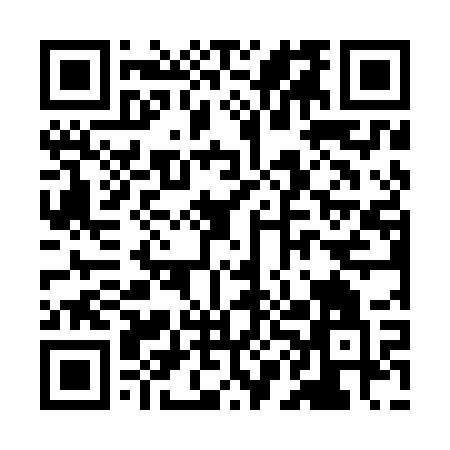 Ramadan times for Everberg, BelgiumMon 11 Mar 2024 - Wed 10 Apr 2024High Latitude Method: Angle Based RulePrayer Calculation Method: Muslim World LeagueAsar Calculation Method: ShafiPrayer times provided by https://www.salahtimes.comDateDayFajrSuhurSunriseDhuhrAsrIftarMaghribIsha11Mon5:145:147:0412:523:586:406:408:2412Tue5:115:117:0112:514:006:426:428:2613Wed5:095:096:5912:514:016:446:448:2814Thu5:065:066:5712:514:026:466:468:3015Fri5:045:046:5512:504:036:476:478:3116Sat5:025:026:5312:504:046:496:498:3317Sun4:594:596:5012:504:056:506:508:3518Mon4:574:576:4812:504:066:526:528:3719Tue4:544:546:4612:494:076:546:548:3920Wed4:524:526:4412:494:086:556:558:4121Thu4:494:496:4112:494:096:576:578:4322Fri4:474:476:3912:484:106:596:598:4523Sat4:444:446:3712:484:117:007:008:4724Sun4:414:416:3512:484:127:027:028:4825Mon4:394:396:3212:484:137:047:048:5026Tue4:364:366:3012:474:147:057:058:5227Wed4:344:346:2812:474:147:077:078:5428Thu4:314:316:2612:474:157:097:098:5629Fri4:284:286:2312:464:167:107:108:5830Sat4:264:266:2112:464:177:127:129:0131Sun5:235:237:191:465:188:138:1310:031Mon5:205:207:171:455:198:158:1510:052Tue5:175:177:151:455:208:178:1710:073Wed5:155:157:121:455:218:188:1810:094Thu5:125:127:101:455:218:208:2010:115Fri5:095:097:081:445:228:228:2210:136Sat5:065:067:061:445:238:238:2310:157Sun5:035:037:041:445:248:258:2510:188Mon5:005:007:011:435:258:268:2610:209Tue4:584:586:591:435:268:288:2810:2210Wed4:554:556:571:435:268:308:3010:24